Ежегодно  с приходом зимы в наши края  возникают различные чрезвычайные ситуации на водоемах. Многие жители пренебрегают элементарными мерами предосторожности и выходят на лед, тем самым подвергая свою жизнь смертельному риску. Чтобы избежать опасности, запомните:Меры безопасности на льду: При переходе по льду необходимо пользоваться оборудованными ледовыми переправами или проложенными тропами, а при их отсутствии, прежде чем двигаться по льду, следует наметить маршрут и убедиться в прочности льда с помощью палки. Если лед непрочен, необходимо прекратить движение и возвращаться по своим следам, делая первые шаги не отрывая ног от поверхности льда. Категорически запрещается проверять прочность льда ударами ноги. 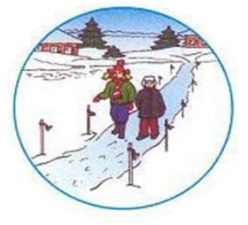 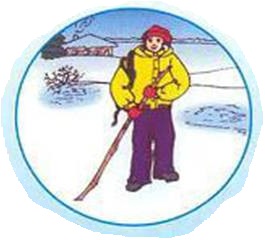 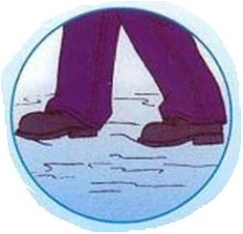 Во время движения по льду надо обращать внимание на его поверхность, обходить опасные места и участки покрытые толстым слоем снега. Лед непрочен в местах быстрого течения, бьющих ключей и стоковых вод, а так же в районах произрастания водной растительности, вблизи деревьев, кустов, камыша. Безопасным для пешехода является лед с зеленоватым оттенком и толщиной не менее 7см; безопасная толщина льда для сооружения катка 12 см и более; безопасная толщина льда для совершения пешей переправы 15 см и более; безопасная толщина льда для проезда автомобилей не менее 30 см. При вынужденном переходе водоема безопаснее всего придерживаться проторенных троп или идти по уже проложенной лыжне. Но если их нет, надо перед тем, как спуститься на лед, очень внимательно осмотреться и наметить предстоящий маршрут. При переходе водоема группой необходимо расстояние друг от друга (5-6 м). Расстояние между лыжниками должно быть 5–6м. Первый лыжник ударами палок проверяет прочность льда и следит за его характеромЗамерзшую реку (озеро) лучше перейти на лыжах, при этом: крепления лыж расстегните, чтобы при необходимости быстро их сбросить; лыжные палки держите в руках, не накидывая петли на кисти рук, чтобы в случае опасности сразу их отбросить. 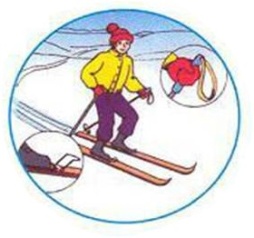 Если есть рюкзак, повесьте его на одно плечо, это позволит легко освободиться от груза в случае, если лед под вами провалится. 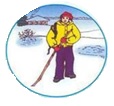 На замерзший водоем необходимо брать с собой прочный шнур длиной 20 - 25 метров с большой глухой петлей на конце и грузом. Груз поможет забросить шнур к провалившемуся в воду товарищу, петля нужна для того, чтобы пострадавший мог надежнее держаться, продев ее подмышки. Родители, не отпускайте детей на лед без присмотра (рыбалка, катание на коньках, лыжах).Правила поведения на льду: 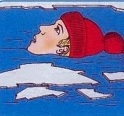 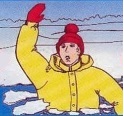 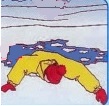 Ни в коем случае нельзя выходить на лед в темное время суток и при плохой видимости (туман, снегопад, дождь).  Перед выходом на лед убедитесь в его прочности. Используйте нахоженные тропы по льду. Если их нет – наметьте маршрут движения, обязательно взяв с собой крепкую длинную палку, обходя подозрительные места.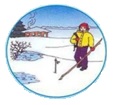 При переходе через реку пользуйтесь ледовыми переправами. В случае появления типичных признаков непрочности льда: треск, прогибание, появление воды на поверхности льда – СРОЧНО ВЕРНИТЕСЬ НА БЕРЕГ. Идти надо с широко расставленными ногами, не отрывая их от поверхности льда, в крайнем случае – ползите.Не допускайте скопления людей и грузов в одном месте на льду.Не катайтесь на льдинах, обходите перекаты, полыньи, проруби, край льда. При отсутствии уверенности в безопасности пребывания на льду лучше обойти опасный участок по берегу.Никогда не проверяйте прочность льда ударами ноги.Исключайте случаи пребывания на льду в одиночку.Если вы провалились под лед: Не паникуйте, сбросьте тяжелые вещи, широко раскиньте руки по кромкам льда, чтобы не погрузиться с головой, зовите на помощь. Переберитесь к тому краю полыньи, откуда идет течение – это гарантия, что Вас не затянет под лед.Добравшись до края полыньи, постарайтесь побольше высунуться из воды, чтобы налечь грудью на кромку полыньи, забрасывая поочередно ноги на льдину.  Выбравшись из полыньи, откатитесь от нее и ползите в ту сторону, откуда пришли.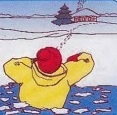 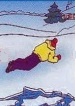 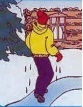 Выбравшись на сушу, поспешите согреться: охлаждение может вызвать серьезные осложнения. Самые опасные места на водоемеЕсли человек провалился под лед:Кричите, что идете на помощь.Приближаться к полынье можно ТОЛЬКО ПОЛЗКОМ, широко раскинув руки.Если есть возможность, положите под себя лыжи, фанеру или доску, для увеличения площади опоры и ползите на них.НЕ ПОДПОЛЗАТЬ К КРАЮ ПОЛЫНЬИ. 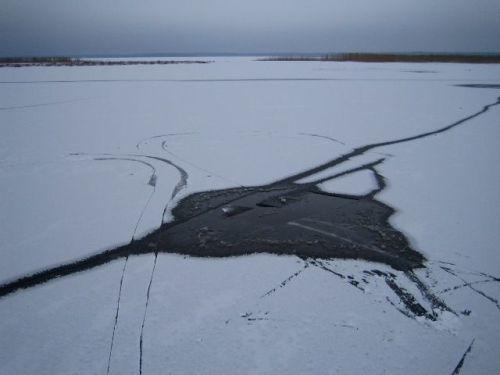 Подать пострадавшему шарф, ремень, любую доску или жердь, санки, лыжи и т.п. за 3-4 метра до полыньи.Если Вы не один, то 2-3 человека ложатся на лед по цепочке и, держа друг друга за ноги, двигаются к пролому.Действовать надо решительно и быстро, т.к. пострадавший быстро коченеет в ледяной воде, а намокшая одежда тянет его вниз.Подав пострадавшему подручное средство спасения, надо вытащить его на лед и ПОЛЗКОМ выбираться из опасной зоны. место, растереть, переодеть и дать горячее питье.Пострадавшего следует укрыть от ветра, как можно быстрее доставить в теплое питье. 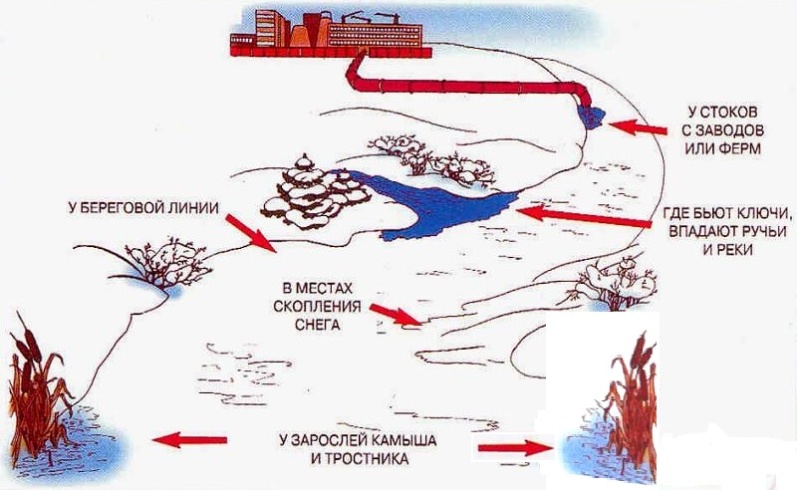 Выполнение элементарных мер    осторожности – залог Вашей       безопасности!Если случилась беда звоните 112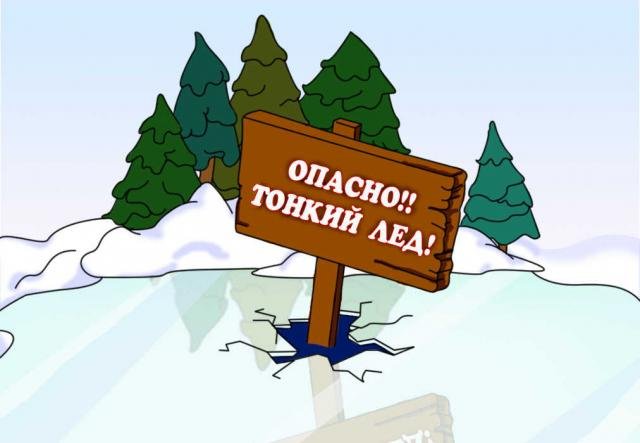 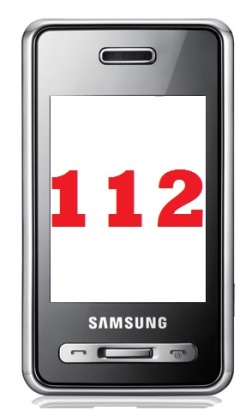 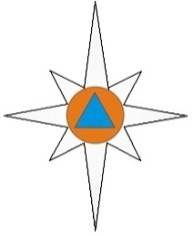 МО р.п. Первомайский, 2013